Relisez le texte « Je veux que vous me voyiez faire » p, 80(Texto collège) sous forme des enregistrements vocaux avec respect de la ponctuation et fluidité. (Lundi : 23/03/2020 de 10H à 11h30)Faites l’activité » Je m’exerce » p, 134 (Parcours). (Mardi : 24/03/2020 de 1Oh à 11h)Faites l’activité «  Je m’exerce » p, 135 (Parcours) «  Ecrit » (Mercredi 25/03/2020 de 10h à 12h)Rendez-vous avec «  l’évaluation,remédiation et soutien » pp,138 ?139 ( Parcours) ( Jeudi : 26/03/2020)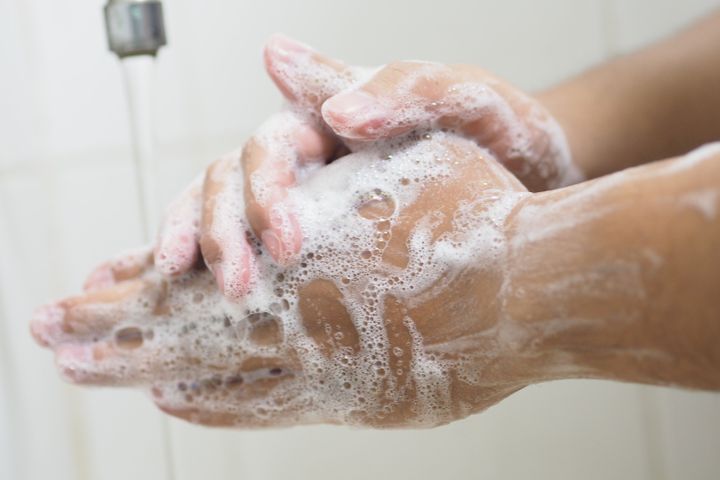                Un simple geste peut nous sauver la vie.             Calendrier de la semaine, du : 23/03/2020  au : 27/03/2020                                                     Niveau : 2AC